Příloha č. 1 kupní smlouvy1. Smluvní stranyProdávající:			     	T.S.Bohemia a.s. sídlo: 				     	Sladovní 103/3, 779 00 Olomouczastoupený:			     	Zdeněk MalýIČ:				     	62304381DIČ:				    	CZ62304381Osoba oprávněná jednat ve věcech technických:Jméno, příjmení, titul:		Zdeněk MalýTel:					e-mail:					(dále jen „Prodávající“)Kupující:				Základní škola Přerov, Želatovská 8sídlo:					Želatovská 8, 750 02 Přerovzastoupený:				Mgr. Přemysl Dvorský, Ph.D.IČ:					49558862bankovní spojení:			Komerční banka, a.s.č. účtu:					6738831/0100Jméno, přijmení, titul:		Mgr. Přemysl Dvorský, Ph.D.Tel:					e-mail:					(dále jen „Kupující“)2. Předmět přílohy č. 1Předmětem přílohy č. 1 kupní smlouvy je podrobná specifikace/rozpis předmětu kupní smlouvy.V Přerově 	za prodávajícího:						za kupujícího: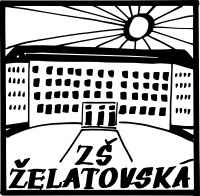 Základní   škola   Přerov,   Želatovská 8Základní   škola   Přerov,   Želatovská 8Želatovská 8, 750 02 Přerovtel:xxxxxx; fax:xxxxx www.zs-zelatovska.cz e-mail: xxxxxPoptávané zbožíCena bez DPH/ksksCena bez DPH celkemCena s DPH celkemTB Lenovo Tab P11 (2nd Gen), 11,5" 2000x1200, 6GB, 128GB, 13MPx, 8MPx, 7500mAh, LTE,WiFi, Storm Grey, Android 106.570,26 Kč1385.413,38 Kč103.350,19 KčTBP LENOVO Tab P11 (2nd Gen) Folio Case, ochranné pouzdro, černé340,00 Kč134.420,00 Kč5.348,20 KčCELKEM89.833,38108.698,00 Kč……………………………………¨……………………………………Zdeněk MalýT.S.Bohemia a.s.Firemní odděleníMgr. Přemysl Dvorský, Ph.D.Základní škola Přerov, Želatovská 8ředitel školy